Μαντώ Μαυρογένους	Η ηρωίδα του 1821, η Μαντώ Μαυρογένους γεννήθηκε το 1796 στην Τεργέστη. Έζησε μέχρι την εφηβεία της μέσα στα πλούτη και σε έναν τόπο ελεύθερο και πολιτισμένο. Αυτό το δεύτερο ήταν και το πιο σημαντικό, αφού μακριά από τη σκλαβιά και την αμάθεια των τουρκοκρατούμενων περιοχών είχε τη δυνατότητα να μορφωθεί σε σπουδαία σχολεία. Και πραγματικά, βοηθούμενη και από τα έμφυτα χαρίσματα της εξυπνάδας και της ευγένειας που τη διέκριναν, έφτασε πολύ γρήγορα σε ένα αξιόλογο μορφωτικό επίπεδο. Μιλούσε άπταιστα τη γαλλική, την ιταλική και την τουρκική γλώσσα και γνώριζε αρκετά πράγματα από την κλασική μουσική και γενικότερα από τις δυτικές τέχνες. Παράλληλα τη γοήτευε η μελέτη των έργων των αρχαίων Ελλήνων και τη φλόγιζαν οι φιλελεύθερες ιδέες της Γαλλικής Επανάστασης.   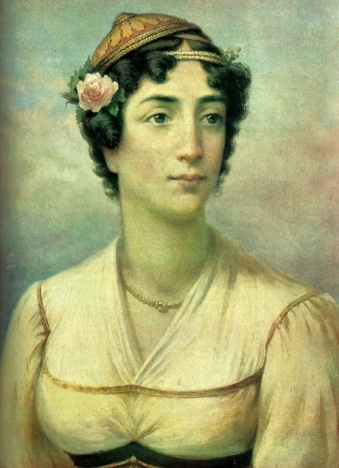 	Αν στα παραπάνω προσθέσουμε και την ελκυστική της εμφάνιση, το λυγερό κορμί, τα βαθιά εκφρστικά μάτια, το ευγενικό πρόσωπο, τις ανάλαφρες κινήσεις και τη μελωδική βελούδινη φωνή, θα έχουμε μια ολοκληρωμένη εικόνα της ηρωίδας μας. Μια εικόνα δηλαδή όμορφης, καλλιεργημένης, λεπτεπίλεπτης, κυριολεκτικά αξιαγάπητης κοπέλας που θα νόμιζε κανείς ότι είχε γεννηθεί για να μοιράζει τη ζωή της ανάμεσα στα βιβλία, στη μουσική και στις συγκεντρώσεις των σαλονιών. Να όμως που αυτή η σχεδόν εύθραυστη ύπαρξη θα κάνει τη μεγάλη έκπληξη:θα μεταμορφωθεί έπειτα από λίγα χρόνια σε μια παθιασμένη και σκληρή επαναστάτισσα, που θα αφήσει άναυδους εχθρούς και φίλους, Έλληνες και ξένους, με τη γενναιότητά της και τους ηρωισμούς της! Θα διαθέσει κι αυτή, όπως και η Μπουμπουλίνα, όλη την περιουσία της στην Επανάσταση και θα σταθεί στην πρώτη γραμμή του δύσκολου απελευθερωτικού αγώνα, από την αρχή μέχρι το νικηφόρο τέλος του!	Δεν είναι εξακριβωμένο πότε η Μαντώ άφησε την Τεργέστη και ήρθε στην Ελλάδα. Οι ιστορικοί πάντως την εντοπίζουν,λίγα χρόνια πριν την  έναρξη της Επανάστασης, στην Τήνο κοντά στον θείο της, τον παπα-Μαύρο, άνθρωπο διανοούμενο αλλά και φλογερό πατριώτη, στον οποίο ο πατέρας της είχε εμπιστευτεί τη συνέχιση της διαπαιδαγώγησής της. Ο σοφός ιερωμένος φύτεψε στο γόνιμο έδαφος της ψυχής της την ιδέα της αποτίναξης του τουρκικού ζυγού.	Έτσι, για τη Μαντώ η Επανάσταση έγινε σκοπός της ζωής της. Ονειρευόταν μάχες σκληρές και νικηφόρες, κατορθώματα ηρωικά, που θα ανέβαζαν το ηθικό των ραγιάδων και θα τρόμαζαν τους αφέντες τους. Και μέσα σε αυτόν τον ξεσηκωμό άρχισε να βλέπει λίγο λίγο και τη δική της παρουσία.	Στα τέλη του Απρίλη 1821 η Μαντώ με τον παπα-Μαύρο ναυλώνουν πλοίο, παίρνουν μαζί τους τα απαραίτητα και πηγαίνουν στη Μύκονο. Συγκαλούν μετά από λίγες μέρες συνέλευση των προκρίτων του νησιού στην οποία η Μαντώ εκφωνεί τον πρώτο της επαναστατικό λόγο. Τι όμορφα και πειστικά λόγια έβγαιναν από τα χείλη της! Μα ήταν δυνατό αυτό το ντελικάτο κορμί να κρύβει τόσο πάθος και τόση γενναιότητα; Την κοίταζαν και την άκουγαν όλοι κατάπληκτοι, σχεδόν μαγεμένοι. Γρήγορα αφέθηκαν,νέοι και γέροι να τους ταξιδέψει στο δικό της όραμα. Στο όραμα της ελευθερίας.1.Να βρεις τα επίθετα που χρησιμοποιεί ο συγγραφέας για να περιγράψει τα παρακάτω στοιχεία της εμφάνισης της ηρωίδας.Εμφάνιση:…………………………………………………………………Κορμί:…………………………………………………………………….Μάτια:……………………………………………………………………Πρόσωπο:………………………………………………………………..Κινήσεις:………………………………………………………………….Φωνή:……………………………………………………………………2.Ποια ήταν τα ενδιαφέροντα και οι συνήθειες της Μαντώς;……………………………………………………………………………………………………………………………………………………………………………………………………………………………………………………………………………………………………………………………………………………………………………………………………………………………………………………………………………………………………………………………………………………………3.Ποιο περιστατικό άλλαξε τη ζωή της Μαντώς και πώς; …………………………………………………………………………………………………………………………………………………………………………………………………………………………………………………………………………………………………………………………………………………………………………………………………………………………………………………………………………………………………………………………………………………………………………………………………………………………………………